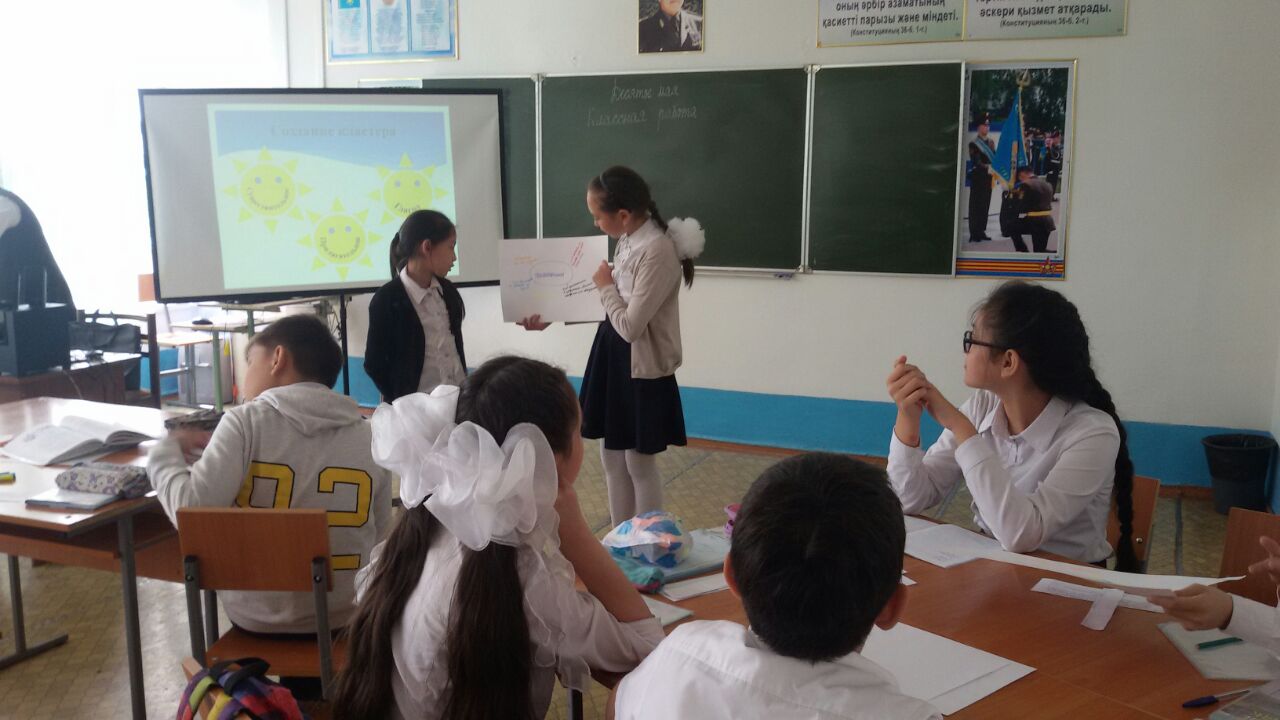 Тема урока: «Обобщение изученного за год», 5 класс  (учитель: Досанова Сауле Шаймуратовна).                                                             Цель: закрепить и обобщить  знания учащихся по изученному материалу.Ожидаемые результаты:1: Закрепление  знаний о самостоятельных и служебных частях речи; написание слов с орфограммами; умение объяснять и писать орфограммы (повторение).2: Ученики могут находить самостоятельные части в тексте, употреблять их  с предлогами в нужных падежах, определять падеж; 3: Ученики умеют употреблять самостоятельные части в речи, составлять предложения и рассказы с ними в нужных падежах употребляя нужные предлоги, сравнивать, анализировать, аргументировать и делать выводы;Этап урокаМетодика ВремяДеятельность учителяДеятельность учителяДеятельность ученикаРесурсы Оценивание для обученияОценивание для обученияСтадия вызова Мотивационно-целевой этап – 10мин1-2 мин.- Здравствуйте, ребята. Садитесь. Я рада видеть ваши жизнерадостные лица и добрые глаза. Надеюсь, что урок принесет нам радость общения друг с другом. На столах у вас лежат яркое солнышко и хмурая тучка. В конце урока с их помощью вы сможете показать, понравился ли вам урок.- Здравствуйте, ребята. Садитесь. Я рада видеть ваши жизнерадостные лица и добрые глаза. Надеюсь, что урок принесет нам радость общения друг с другом. На столах у вас лежат яркое солнышко и хмурая тучка. В конце урока с их помощью вы сможете показать, понравился ли вам урок.Настраиваются на работу.  Запись даты урокаФормативное оцениваниеФормативное оцениваниеСтадия вызова Мотивационно-целевой этап – 10мин2мин2. Физ. минутка- А сейчас подготовим руку к письму в тетради.Мы капустку рубим, рубим,
Мы морковку трем, трем!.
Мы капустку солим, солим,
Мы капустку жмем, жмем!(Руками показываем движение “рубим”, “трем”, “солим”, “жмем”).2. Физ. минутка- А сейчас подготовим руку к письму в тетради.Мы капустку рубим, рубим,
Мы морковку трем, трем!.
Мы капустку солим, солим,
Мы капустку жмем, жмем!(Руками показываем движение “рубим”, “трем”, “солим”, “жмем”).Формативное оценивание, звезда за ответФормативное оценивание, звезда за ответСтадия вызова Мотивационно-целевой этап – 10мин3мин3. Определение темы и целей урока. Игра (в парах)-Скажите пожалуйста,  как зовут Вашего соседа по парте?-Какими словами Вы можете его описать?-Что он любит больше всего делать?-Какие части   вы использовали? ( Назовите их)- Определите тему сегодняшнего урока. Формулировка целей урокаДетям предлагается подписать листочек и написать на карточке в форме листа цель урока и прикрепить к корзине.3. Определение темы и целей урока. Игра (в парах)-Скажите пожалуйста,  как зовут Вашего соседа по парте?-Какими словами Вы можете его описать?-Что он любит больше всего делать?-Какие части   вы использовали? ( Назовите их)- Определите тему сегодняшнего урока. Формулировка целей урокаДетям предлагается подписать листочек и написать на карточке в форме листа цель урока и прикрепить к корзине.Учащиеся отвечают на вопросы используя самостоятельные части речи.Аргументируют свои ответыОпределяют тему и цели урокадоскаФормативное оценивание Сигналы рукой, звезда за правильный ответФормативное оценивание Сигналы рукой, звезда за правильный ответСтадия вызова Мотивационно-целевой этап – 10минОсновная часть урокаСтадия осмысле-нияОперационно-целевой этап – 26 минРабота в группахКластер 4мин1.Работа группах1 группа:Создание кластера «Существительное»2 группа: Создание кластера «Прилагательное»3 группа: Создание кластера «Глагол»- Включите в постер всё, что вам известно о существительном.1.Выступает в роли фасилитатора (помогает, подсказывает) 2.Контролирует и консультирует составление кластера3. Выбирает лучшие кластерыСоздают кластерСоздают кластерБумага, маркерыБумага, маркерыФормативное оценивание Сигналы рукой, Основная часть урокаСтадия осмысле-нияОперационно-целевой этап – 26 мин3мин2.Презентация работы парЗащищают свои кластерыЗащищают свои кластерыФормативное оценивание Сигналы рукойЛОО5минОбъяснение выполнения личностно-ориентированных заданий. - Ребята, вам предлагается задания трех уровней сложности. На каждое задание будет отведено время, за которое вы должны выполнить его. После выполнения одного задания, оно проверяется по «ключу», выставляются баллы. 1 уровень: 3 балла, 2 уровень – 4 балла, 3 уровень – 5 балловКак справились с заданием? Что было сложным? Выполняют личностно-ориентированные задания. Первый уровень (А). Выберите среди перечисленных слов имена существительные. Запишите, определите их число, род: учитель, выучить, двойки, преподавать, география, школа, прочитали, директор, книги, последнее, знания, плохой.Выполняют личностно-ориентированные задания. Первый уровень (А). Выберите среди перечисленных слов имена существительные. Запишите, определите их число, род: учитель, выучить, двойки, преподавать, география, школа, прочитали, директор, книги, последнее, знания, плохой.Карточка Карточка Формативное оценивание Оценивание по критерию6минЗадания второго уровняПроверка выполнения задания второго уровняДелает вывод по выполнению задания:Как справились с заданием? Что было сложным? Какие примеры были непонятны?Вывод по выполнению задания.4.Подводит общий итог по выполненным заданиям. Объясняет методику выставления оценок. Выполняют задание второго уровня (В):ЛИСА И БЕЛКАЛиса уже четвертый год жила в своей н…ре. Над лисьей норой жила белка. Она бегала по ств…лам деревьев прыгала с ветки на ветку шумела др…знилась. Старая лиса см…трела на нее и с…рдилась.Задание :- Вставьте пропущенные буквы. - Произведите синтаксический разбор 4  предложения.Третьего  уровня (С):Аудирование. Задание: запишите все имена существительные,  имена прилагательные и глаголы, которые вы услышите в  сказке.Подсчитывают полученные баллы и выставляют оценки в тетрадяхВыполняют задание второго уровня (В):ЛИСА И БЕЛКАЛиса уже четвертый год жила в своей н…ре. Над лисьей норой жила белка. Она бегала по ств…лам деревьев прыгала с ветки на ветку шумела др…знилась. Старая лиса см…трела на нее и с…рдилась.Задание :- Вставьте пропущенные буквы. - Произведите синтаксический разбор 4  предложения.Третьего  уровня (С):Аудирование. Задание: запишите все имена существительные,  имена прилагательные и глаголы, которые вы услышите в  сказке.Подсчитывают полученные баллы и выставляют оценки в тетрадяхКарточкаСамопроверка ВзаимопроверкаКарточкаСамопроверка ВзаимопроверкаФормативное оценивание 1уровень – 3б.2уровень – 4б.Рефлективный этап – 10мин4мин- Ребята,  сейчас вы подумайте над тем смогли ли вы добиться ожидаемой цели,  которую ставили  в начале урока? 2. - Почему не достигли поставленной цели? Что нужно повторить и закрепить?3. ВЫСТАВЛЕНИЕ ОЦЕНОК по итогам выполнения личностно-ориентированных заданий4. Домашнее задание:1) всем: повторить темы  «Самостоятельные части речи»2) Подготовиться к написанию диктанта.Ученики объясняют, каким образом были достигнуты поставленные цели или наоборот. Записывают домашнее задание Ученики объясняют, каким образом были достигнуты поставленные цели или наоборот. Записывают домашнее задание Дневник Формативное оценивание, 1уровень – 3б.2уровень – 4б.3уровень- 5б.Формативное оценивание, 1уровень – 3б.2уровень – 4б.3уровень- 5б.2мин3.Оценивание.Посмотри на свои оценки.Выстави общую оценку  за урок.Поднимите руки те ребята, кто получил оценку «5» за урок. А кто получил «4»? Что можно посоветовать остальным детям?Посчитав баллы, выставляют общую оценку за урок.Отмечают в графе – оценка.Посчитав баллы, выставляют общую оценку за урок.Отмечают в графе – оценка.13баллов – «5»12-11 баллов-«4»10-7баллов «3»13баллов – «5»12-11 баллов-«4»10-7баллов «3»